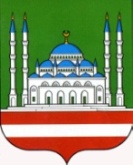 ДЕПАРТАМЕНТ КУЛЬТУРЫ МЭРИИ ГОРОДА ГРОЗНОГО   МУНИЦИПАЛЬНОЕ БЮДЖЕТНОЕ        УЧРЕЖДЕНИЕ «КУЛЬТУРНО-                          РАЗВЛЕКАТЕЛЬНЫЙ ЦЕНТР»                        г. ГРОЗНОГО      А.А. Кадырова пр., 39, г. Грозный, Чеченская Республика, 364021Тел.: (8712) 22-63-04http://krc-grozny.ru, e-mail: KRZ-777@mail.ruОКПО 66587389, ОГРН 1102031004415ИНН/КПП 2014004023/201401001   ______________№_______________   На №_________ от_______________СОЬЛЖА Г1АЛИН МЭРИНКУЛЬТУРИН ДЕПАРТАМЕНТСИНКЪЕРАМАН КУЛЬТУРНИЦЕНТР» СОЬЛЖА -Г1АЛИНМУНИЦИПАЛЬНИ БЮДЖЕТАН УЧРЕЖДЕНИСольжа-Г1ала, А.А.  Кадыровн ц1арах пр.,39,Нохчийн Республика, 364021Тел.: (8712) 22-63-04 http://krc-grozny.ru, e-mail: KRZ-777@mail.ruОКПО 66587389, ОГРН 1102031004415ИНН/КПП 2014002562/201401001                                                                                 Начальнику Департамента                                                                                 Культуры Мэрии г. Грозногоdepkult@gmail.com Амаевой М. С-М.Отчет             о работе МБУ «Культурно-развлекательный центр» г. Грозногоза октябрь 2018 г.Мероприятия по духовно-нравственному и гражданско-патриотическому воспитанию молодежи5 октября в 19-30 ч на сцене летнего Амфитеатра состоялся праздничный концерт, посвященный к 200-летию г. Грозного. Поздравить столицу прибыли известные российские звезды. Концерт вели народный артист РФ, народный артист ЧР Владимир Березин и народная артистка ЧР Элина Муртазова. Зрителей-600чел, задействовано работников- 15чел.5 октября в 10-00 ч на территории Мемориального комплекса «Аллея Славы» имени А.А.Кадырова состоялось возложение цветов к Мемориалу Славы. В ней приняли участие мэр г. Грозного И.С. Закриев, и руководители делегаций из субъектов страны. Зрителей-80чел, задействовано работников- 5чел.5 октября в 11:00 на площади у стелы «Город воинской Славы» состоялось торжественное открытие Дня города Грозного. Зрителей-80чел, задействовано работников- 8чел. 4-5 октября в 11:00 на площади им. А.Ш. Кадырова состоялся праздничный концерт, приуроченный ко   Дню города, Дню учителя и Дню молодежи. Зрителей-300чел, задействовано работников- 6чел9 октября в 15-00 в ДК Оргтехника состоялся праздничный концерт «75 лет со дня битвы за Кавказ». В ходе концертной программы прозвучали музыкальные композиции и стихотворения, посвященные Победе многонационального народа нашей страны в Великой Отечественной войне. Работники КРЦ приняли участие в организации данного мероприятия. Участники – 7 чел., зрителей- 150 чел.10 октября в 11-00 Гимназии №3 для учащихся историко-краеведческого кружка МБУ КРЦ состоялся познавательный час «Память в наследство. Битва за Кавказ». Цель подобных мероприятий расширить представление учащихся о Кавказской битве, формировать чувство патриотизма, любви к Родине, чувство гордости за свою страну на примере героических поступков людей в военное время. Участники – 1 чел., зрителей- 15 челПо духовно-нравственному и гражданско-патриотическому воспитанию молодежи проведено мероприятий - 7, в них приняло участие –1225человек, задействовано работников –42 чел.Мероприятия по формированию здорового образа жизни15 октября в 15-00 в Гимназии №3 среди учащихся кружка КВН состоялась спортивно-развлекательная программа «Здоровому-все здорово». Мероприятие способствует формированию у школьников устойчивого интереса к физической культуре, здоровому образу жизни. Участники – 1 чел., зрителей- 15 чел17 октября в 14-00 с целью воспитания у подростков ответственности за свое здоровье, расширении знаний о вреде курения в СОШ №36 для учащихся вокального кружка состоялся диспут «Сделай выбор». Целью подобных мероприятий является воспитание потребности в здоровом образе жизни, осознанного отношения к реальному вреду курения на личность человека. Участники – 1 чел., зрителей- 15 челПо формированию здорового образа жизни проведено мероприятий - 2, в них приняло участие –30 человек, задействовано работников –2 чел. Мероприятия по профилактике правонарушений17 октября в 13-00 в МБУ ДК им. Шиты Эдисултанова прошла встреча с учащимися и молодежью по вопросам посещаемости и успеваемости, профилактике и противодействия вовлечению несовершеннолетних граждан в противоправную деятельность и в радикальные террористические течения. На встрече присутствовали начальник УМВД РФ по г. Грозный Кадыров Х-М.Ш, кадий района Ахмадов А.М, и руководители образовательных учреждений Работники КРЦ приняли участие в данном мероприятии. Участники – 2 чел., зрителей- 30 челПо профилактике правонарушений проведено мероприятий - 1, в них приняло участие –30 человек, задействовано работников -2 чел.Мероприятия по профилактике наркомании и незаконного оборота наркотиков25 октября в 14-00 среди учащихся кружка рисования состоялся конкурс детских рисунков «Жизнь без наркотиков». Участники – 1 чел., зрителей- 15 чел29 октября в 14-00 в Гимназия №3 для учащихся кружка рисования «Юный художник» состоялся урок здоровья «Мы выбираем другой путь». Участники – 1 чел., зрителей- 15 челПо профилактике наркомании и незаконного оборота наркотиков проведено мероприятий -2, в них приняло участие – 30человек, задействовано работников –2 чел.Профилактика экстремизма и терроризма.24 октября в 12-00 в СОШ №36 прошел классный час «Толерантность –дорога к миру». Участники – 1 чел., зрителей- 15 челПо профилактике экстремизма и терроризма проведено мероприятий - 1, в них приняло участие –15 человек, задействовано работников –1 чел.Внеплановые:1 октября в 13-00 перед стелой Город воинской славы состоялась торжественная церемония открытия Первой ежегодной военно-патриотической игры «Наша сила в единстве». В игре примут участие команды, состоящие из старшеклассников Союза городов воинской славы. В организации церемонии приняли участие работники КРЦ. Участники – 7 чел., зрителей- 50 чел.3 октября в 11-00 состоялось торжественное открытие пешеходного Бульвара им. Махмуда Эсамбаева и площади им. А.Ш. Кадырова после реконструкции. Участники – 7 чел., зрителей- 80 чел.4 октября в 16:30 состоялась торжественная церемония возложения цветов и открытия парка им. Хусейна бен Талала. Мероприятие прошло в г. Грозном ул. им. П. Мусорова. Участники – 6 чел., зрителей- 100 чел.5 октября в 14:00 в Доме Торжеств «Сафия» состоялся торжественный прием Мэра городского округа город Грозный. Участники – 2 чел., зрителей- 50 чел.13 октября в 19-30 в с. Толстой-юрт состоялся вечер нашидов. Работники МБУ «Культурно-развлекательный центр» г. Грозного обеспечили мероприятие звукотехническим сопровождением. Участники- 4 чел., зрители -100 чел.14 октября в 19-30 на бульваре им.М.Эсамбаева, состоялся вечер нашидов. Работники МБУ «Культурно-развлекательный центр» г. Грозного обеспечили мероприятие звукотехническим сопровождением. Участники- 3 чел., зрители -100 чел.18 октября в 14-00 среди учащихся кружка рисования состоялся конкурс-выставка детского изобразительного искусства, посвящённый 200-летию г. Грозного. Дети в своих работах изобразили достопримечательности города, его природу и элементы культуры чеченского народа. Конкурс проходил по двум номинациям: графика и живопись. По итогам конкурса победители были награждены ценными призами и грамотами. Не остались без поощрительных призов и остальные участники конкурса, которые также получили грамоты за участие в конкурсе и подарки. Участники- 4чел., зрители -50 чел.20 октября в 10-00 сотрудники КРЦ приняли участие в организации церемонии передачи Эстафеты огня XXIX Всемирной зимней универсиады в г. Красноярске. Финишировала Эстафета, в которой приняли участие именитые спортсмены ЧР международного уровня, на площади им. А.Ш. Кадырова. Специально для гостей и зрителей мероприятия была организована концертная программа, в которой приняли участие артисты Департамента культуры Мэрии г. Грозного и Государственной филармонии им. А. Шахбулатова. Участники- 3 чел., зрители -80 чел.26 октября в 11-00ч в Гимназии №3 сучащимися кружка Детский КВН проведена беседа на тему: «Мы в ответе за свои поступки». Зрителей-50чел, задействовано работников- 3чел.Внеплановые мероприятия -9, в них приняло участие – 660 человек, задействовано работников – 39чел.Клубные формированияНа базе МБУ «Культурно-развлекательного центра» г. Грозного функционируют шесть клубных формирований. В них занимаются 94 детей.1.	Кружок рисования «Юный художник»2.	Вокальный кружок «Блеск»3.       Хореографический кружок «Тешам»4.       Театральный кружок «Актерское мастерство»5.       Историко-краеведческий кружок «Юный краевед»6.       Кружок «КВН»МБУ «Культурно-развлекательный центр» г. Грозного за отчетный период провел мероприятий- 22, в них приняло участие –1990 человек, задействовано – 88 работников, из них дети-38Директор	                                                                                     М.М.ХусаиновДадаева Марха Супаевна8 (928) 783-14-09krz-777@mail. ruНаименованиеКоличество мероприятийКоличество участниковКоличество зрителейДуховно - нравственное воспитание000Патриотическое воспитание7421225Профилактика здорового образа жизни2230Профилактика наркомании2230Профилактика правонарушений1230Профилактика терроризма и экстремизма1115Внеплановые 939660Итого:22881990Конкурсы 12045Участие в республиканских конкурсах000Участие в международных конкурсах000